TIRGUS IZPĒTE“Lieldienu olu dekorāciju iegāde un piegāde”, identifikācijas numurs IAP 2024/04/TIPasūtītājs2. Iepirkuma priekšmets2.1.Dabā izvietojamu Lieldienu olu dekorāciju iegāde un piegāde Iecavā, Bauskas novads, saskaņā ar Tehnisko specifikāciju (1.pielikums).3. Identifikācijas numurs3.1. IAP 2024/04/TI4. Piedāvājumu iesniegšanas vieta, datums un laiks4.1. Pretendents savu piedāvājumu iesniedz līdz 2024. gada 22.februārim, plkst. 12:00, nosūtot elektroniski uz e-pasta adresi: lasma.melnika@bauskasnovads.lv.Līguma nosacījumi:Līguma izpildes laiks: 3 nedēļas no līguma spēkā stāšanās dienas. Līguma izpildes vieta: Iecava, Bauskas novads.Apmaksa: Līgums ar pēcapmaksu.Prasības pretendentiemPretendents ir fiziska vai juridiska persona, kura ir reģistrēta attiecīgās valsts normatīvajos aktos noteiktajā kārtībā.6. Iesniedzamie dokumentiPieteikums dalībai tirgus izpētē, atbilstoši 2.pielikumam.Finanšu piedāvājums, atbilstoši 3.pielikumam.7. Piedāvājuma izvēles kritērijs7.1. Piedāvājums ar zemāko cenu, kas pilnībā atbilst tirgus izpētes noteikumiem.1.PielikumsTEHNISKĀ SPECIFIKĀCIJA“Lieldienu olu dekorāciju iegāde un piegāde”,  identifikācijas numurs IAP 2024/04/TI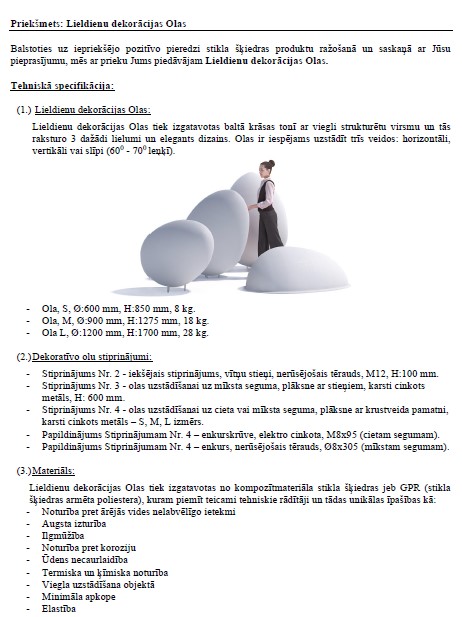 2.pielikumsPIETEIKUMS DALĪBAI TIRGUS IZPĒTĒ “Lieldienu olu dekorāciju iegāde un piegāde”, identifikācijas numurs IAP 2024/04/TIAr šo apliecinu savu dalību minētajā tirgus izpētē un apstiprinu, ka esmu iepazinies ar tās noteikumiem un Tehnisko specifikāciju, un piekrītu visiem tajā minētajiem nosacījumiem, tie ir skaidri un saprotami, iebildumu un pretenziju pret tiem nav.Ar šo apliecinu, ka visa sniegtā informācija ir patiesa.3.PielikumsFinanšu piedāvājums“Lieldienu olu dekorāciju iegāde un piegāde”, identifikācijas numurs IAP 2024/04/TIPasūtītāja nosaukumsBauskas novada pašvaldības iestāde “Iecavas apvienības pārvalde”Juridiskā adreseSkolas iela 4-40, Iecava, Bauskas novads, LV-3913Reģistrācijas numurs90009116223KontaktpersonaVadītāja vietnieks Mārtiņš VilciņšTālruņa numurs+371 20041730E-pasta adresemartins.vilcins@bauskasnovads.lvNr.p.k.NosaukumsMērvienībaSkaits1Ola S izmēra , 8 kg, D-600 mm, H-850 mm , (stiprinājums 60-70 grādu leņķi),  kompozītmateriāla stikla šķiedras jeb GPR (stikla šķiedras armēta poliestera)gab52Ola M izmēra , svars 18 kg, D-900 mm, H-1275 mm (stiprinājumi 1 vertkāli, 2 60- 70 grādu leņķi),  kompozītmateriāla stikla šķiedras jeb GPR (stikla šķiedras armēta poliestera)gab33Ola L izmēra, svars 28 kg, D-1200 mm, H-1700 mm (stiprinājumi 1 vertkāli, 2 60- 70 grādu leņķi),  kompozītmateriāla stikla šķiedras jeb GPR (stikla šķiedras armēta poliestera)gab34Olas puse L izmēra, svars 14 kg, R-600 mm, H-1700 mm,  kompozītmateriāla stikla šķiedras jeb GPR (stikla šķiedras armēta poliestera)gab25Stiprinājumi Nr2, vītņu stieņi 3 gab. m12, h:100 mmkompl116Stiprinājumi Nr3, plāksne ar stieņiem, karsti cinkotikompl117Enkuri, nerūsējošs tērauds  d-8x305gab88Piegāde : Iecava, Ed.Virzas ielakompl1Informācija par pretendentuInformācija par pretendentuInformācija par pretendentuPretendenta nosaukums:Pretendenta nosaukums:Reģistrācijas numurs:Reģistrācijas numurs:Juridiskā adrese:Juridiskā adrese:Pasta adrese:Pasta adrese:Tālrunis:Tālrunis:E-pasta adrese:E-pasta adrese:Vispārējā interneta adrese:Vispārējā interneta adrese:Informācija par pretendenta kontaktpersonuInformācija par pretendenta kontaktpersonuInformācija par pretendenta kontaktpersonuVārds, uzvārds:Ieņemamais amats:Tālrunis:E-pasta adrese:Vārds, uzvārds:Amats:Paraksts:Datums:Nr.p.k.NosaukumsMērvienībaSkaitsVienības cenakopā1Ola S izmēra , 8 kg, D-600 mm, H-850 mm , (stiprinājums 60-70 grādu leņķi),  kompozītmateriāla stikla šķiedras jeb GPR (stikla šķiedras armēta poliestera)gab52Ola M izmēra , svars 18 kg, D-900 mm, H-1275 mm (stiprinājumi 1 vertkāli, 2 60- 70 grādu leņķi),  kompozītmateriāla stikla šķiedras jeb GPR (stikla šķiedras armēta poliestera)gab33Ola L izmēra, svars 28 kg, D-1200 mm, H-1700 mm (stiprinājumi 1 vertkāli, 2 60- 70 grādu leņķi),  kompozītmateriāla stikla šķiedras jeb GPR (stikla šķiedras armēta poliestera)gab34Olas puse L izmēra, svars 14 kg, R-600 mm, H-1700 mm,  kompozītmateriāla stikla šķiedras jeb GPR (stikla šķiedras armēta poliestera)gab25Stiprinājumi Nr2, vītņu stieņi 3 gab. m12, h:100 mmkompl116Stiprinājumi Nr3, plāksne ar stieņiem, karsti cinkotikompl117Enkuri, nerūsējošs tērauds  d-8x305gab88Piegāde : Iecava, Ed.Virzas ielakompl1Kopā:PVN 21%:Kopā ar PVN: Kopā:PVN 21%:Kopā ar PVN: Kopā:PVN 21%:Kopā ar PVN: Kopā:PVN 21%:Kopā ar PVN: 